Κόνιτσα 14/02/2019ΔΕΛΤΙΟ ΤΥΠΟΥΔΗΜΟΣ ΚΟΝΙΤΣΑΣ: ΕΠΕΤΕΙΟΣ ΑΠΕΛΕΥΘΕΡΩΣΗΣ ΤΗΣ ΚΟΝΙΤΣΑΣ ΑΠΟ ΤΟΥΣ ΟΘΩΜΑΝΟΥΣ- 24 ΦΕΒΡΟΥΑΡΙΟΥ 2019 -ΠΡΟΓΡΑΜΜΑ ΕΚΔΗΛΩΣΕΩΝ ΤΗΣ ΕΠΕΤΕΙΟΥ 24ΗΣ ΦΕΒΡΟΥΑΡΙΟΥ 1913Ο Δήμος Κόνιτσας εορτάζει την επέτειο  Απελευθέρωσης της Κόνιτσας από τον οθωμανικό ζυγό στις 24 Φεβρουαρίου 1913. Την ημέρα εκείνη ο Λοχαγός Παπανικολάου Δημήτριος, Διοικητής του 1ου Τάγματος του 22ου Σώματος Πεζικού, αφού το προηγούμενο διάστημα αντιμετώπισε νικηφόρα τον Τζαβήτ Πασά στην περιοχή της Μόλιστας, εισήλθε ως απελευθερωτής στην Κόνιτσα. Τον υποδέχτηκε ο τότε Μητροπολίτης Βελλάς και Κονίτσης και μετέπειτα Αρχιεπίσκοπος Αθηνών και πάσης Ελλάδος Σπυρίδων Βλάχος, επικεφαλής κλήρου και λαού στην είσοδο της πόλης, στη θέση «Άη Γιάννης», όπου σήμερα έχει διαμορφωθεί κατάλληλος χώρος και τοποθετήθηκαν  οι προτομές των δύο ανδρών. Κατά τη διάρκεια του φετινού εορτασμού, θα γίνουν τα αποκαλυπτήρια της προτομής του μακαριστού Σπυρίδωνος Βλάχου τότε Μητροπολίτου Βελλάς και Κονίτσης και μετέπειτα Αρχιεπισκόπου Αθηνών και πάσης Ελλάδος από την Α.Ε. Πρόεδρο της Δημοκρατίας κ. Προκόπιο Παυλόπουλο, ο οποίος προσεκλήθη και θα τιμήσει με την παρουσία του τις εορταστικές εκδηλώσεις. Παρατίθεται το πρόγραμμα των  εκδηλώσεων που θα ξεκινήσουν το Σάββατο 23 Φεβρουαρίου 2019 και θα κορυφωθούν την Κυριακή 24 Φεβρουαρίου 2019. Σάββατο 23 Φεβρουαρίου 201919:00 Επετειακό μουσικό πρόγραμμα από τη Φιλαρμονική Ορχήστρα Δήμου Κόνιτσας «Ελευθέριος Χ. Παγγές»  Επετειακά τραγούδια από τη Μικτή Χορωδία Ενηλίκων Δήμου Κόνιτσας Συναυλία από τη Στρατιωτική Μουσική του Γ΄ΣΣ Κυριακή 24 Φεβρουαρίου 201907:30 Θεία Λειτουργία στον Προσκυνηματικό Ι. Ναό του Αγίου Κοσμά του Αιτωλού09:40 Άφιξη επισήμων 10:15 Άφιξη της Α.Ε. του Προέδρου της Δημοκρατίας κυρίου Προκοπίου Παυλοπούλου 10:15 Δοξολογία10:40 Μετάβαση στο Δημαρχείο 11:00 Χαιρετισμός του Δημάρχου Κόνιτσας κ. Ανδρέα Ζ. Παπασπύρου 11:05 Εκφώνηση Πανηγυρικού της ημέρας από τον κ. Μιχάλη Χρ. Παντούλα, φιλόλογο–ερευνητή με θέμα «Σύγχρονες μορφές εφαρμοσμένου πατριωτισμού» 11:45 Μετάβαση στη θέση “ Άη – Γιάννης”  -Επιμνημόσυνη Δέηση -Αποκαλυπτήρια προτομής του μακαριστού Επισκόπου Βελλάς και Κονίτσης και μετέπειτα Αρχιεπισκόπου Αθηνών και πάσης Ελλάδος Σπυρίδωνος Βλάχου -Κατάθεση στεφάνου από την Α.Ε. τον Πρόεδρο της Δημοκρατίας κύριο Προκόπιο Παυλόπουλο-Ενός λεπτού σιγή - Εθνικός Ύμνος 12:45 Εγκαίνια έκθεσης με θέμα «Η Ήπειρος του ασημιού» στη Λέσχη Αξιωματικών Φρουράς Κόνιτσας 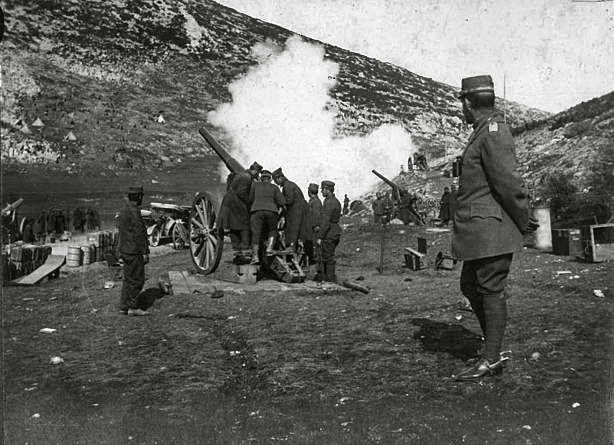 